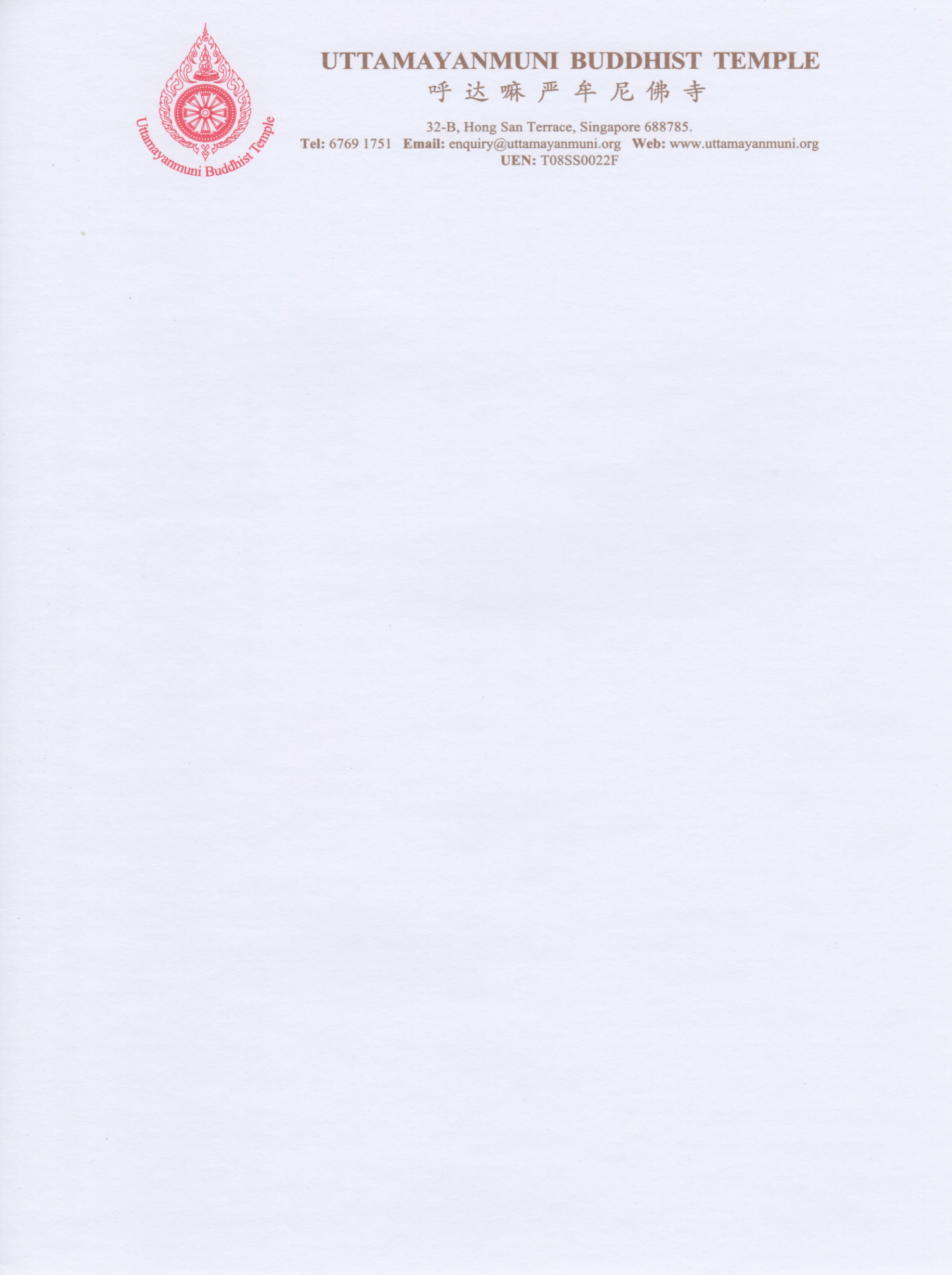 Temple will be open from 6.30 am to 5 pm daily.Visitors are required to wear a mask at all times and register their entry/exit via the SafeEntry management system for contact tracing. Visitors are reminded to keep their visits short and adhere to the safe distancing measures that the temple has put in place.Based on the MOH regulations, there shall not be more 5 visitors gathering in a group.Visitors are reminded to avoid visiting the temple if they are not feeling well.